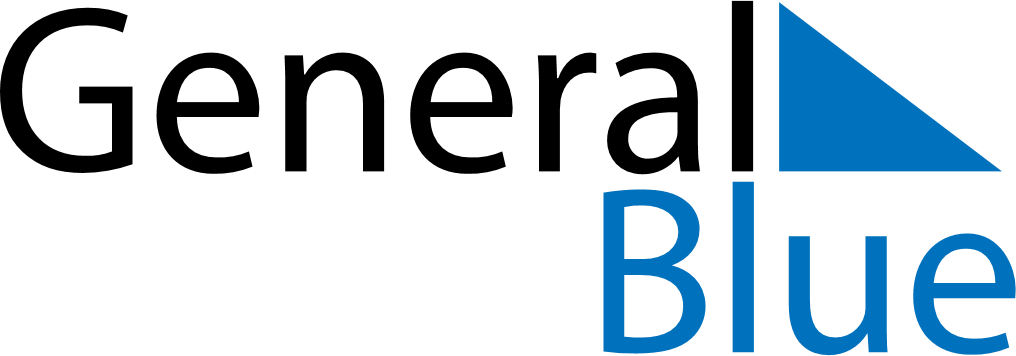 August 2027August 2027August 2027United KingdomUnited KingdomSUNMONTUEWEDTHUFRISAT12345678910111213141516171819202122232425262728293031